Initial factsThe new T-Cross1July 2023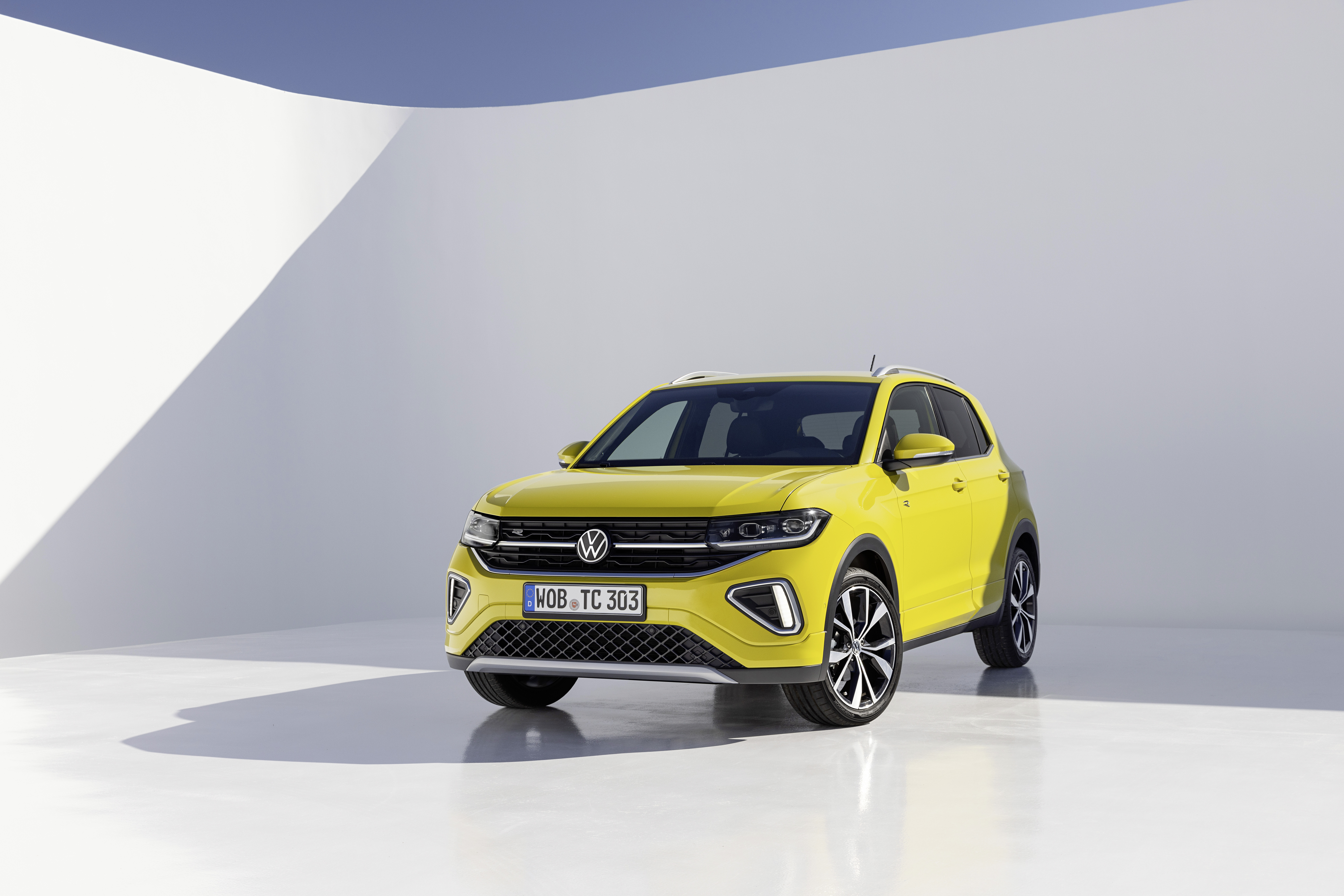 ContentsIn briefMajor update! The new T-Cross is in a league of its own		03Key aspectsSUV exterior with new design features				07Enhanced interior with new infotainment generation		08NotesInformation on equipment, prices and consumption			08In briefMajor update! The new 
T-Cross is in a league of its ownThe new T-Cross will be launched on the market in 2024: Volkswagen is now publishing initial pictures and facts for the enhanced T-Cross generationSignificantly enhanced interior: the high quality standard of the new T-Cross interior breaks down the usual class boundariesNew design for the front and rear with its typical Volkswagen SUV DNA, the T-Cross bridges the gap to the larger T-Roc, Tiguan and TouaregPerfect illumination: the T-Cross comes with new IQ.LIGHT LED matrix headlights and newly designed LED tail light clustersBoot lid open, board in, boot lid closed: thanks to the sliding and folding rear bench seat and fold-down front passenger backrest, the T-Cross is as flexible as a small vanIn just four years, the T-Cross has captured a top position among compact SUVs: around 1.2 million people have already chosen this versatile Volkswagen. With an average of 300,000 units produced every year, the T-Cross, which is offered outside Europe under the names Tacqua and Taigun, is currently one of the most successful Volkswagen models worldwide. Volkswagen is now presenting the first facts and pictures of the new T-Cross1/2 because production of the current version of this bestseller is already sold out for 2023. New vehicles that Volkswagen customers configure and order based on the current model from now on will already be part of the new T-Cross generation when they are delivered in the first quarter of 2024. Volkswagen is therefore giving customers and media an early glimpse of this major T-Cross update. Official pre-sales and release of the online configurator of the extensively modified compact SUV are scheduled for the fourth quarter of 2023; the market launch for dealers will begin in the first quarter of 2024. Despite the extensive standard equipment, new design and technology features and a revamped high-quality interior, the new T-Cross will still be offered at a very attractive base price.Systematically enhanced T-Cross strengthsImelda Labbé, Member of the Brand Board of Management for Sales, Marketing and Aftersales: “We have systematically built on the strengths of the T-Cross. The revamped design, new infotainment system and enhanced quality of the complete interior are oriented towards the next-higher vehicle segment. Our compact SUV offers plenty of room for a family of five, lots of stowage space, economical engines and a high level of safety.”Latest MQB technologiesLike its big brothers, the T-Roc and the Tiguan, the T-Cross is based on the popular and successful modular transverse matrix (MQB) platform, which means Volkswagen can incorporate the technologies of the larger vehicles in the more compact models. And all this at attractive prices. This is reflected once more in the next-generation T-Cross, which will be equipped with new LED headlights and LED tail light clusters, a new infotainment system generation and fully digital instruments (Digital Cockpit) as standard. Design update and new LED light systemsThe updated T-Cross can be recognised immediately thanks to the new design of its front and rear ends, which feature new LED headlights and LED daytime running lights at the front as well as LED tail light clusters at the rear. The IQ.LIGHT LED matrix headlights are a completely new Volkswagen development and are offered for the first time on the T-Cross. The Style version will be equipped with these high-end headlights as standard (in Germany also standard with R-Line, generally optional with Life version). Three new, fresh colours round off the look of the second series of the T-Cross, which is set to launch in the autumn: the solid colour Grape Yellow (a crisp, sporty yellow), Clear Blue Metallic (an elegant and friendly light blue) and Kings Red Metallic (a vivid, striking red).High-end interior with Digital Cockpit as standardVolkswagen has completely redesigned and restructured the dash panel of the T-Cross. All versions of the four-door five-seater will now be fitted with digital instruments as standard. For the first time, the SUV also has a free-standing infotainment system display. The design of the dash panel was adapted to the new infotainment generation. In addition, like on larger Volkswagen models, significantly higher quality surface materials with soft padding are now used for the dash panel. The same applies to the front door trims of the Style and R-Line versions. The air conditioning block was carried over and again features backlit touch sliders for the optional automatic air conditioner (Air Care Climatronic).Compact and versatile with plenty of space for family and leisureThe T-Cross has always had one of the most spacious and versatile interiors of all compact SUVs. With its proven operating concept, well-arranged space for up to five people, a rear bench seat that can be moved by 140 mm and an extremely flexible luggage compartment, it is also this interior that puts the T-Cross in a league of its own. When all the seats are occupied, the T-Cross offers a luggage compartment capacity of between 385 and up to 455 litres when loaded up to the height of the rear bench seat. When the rear bench seat is folded down (60:40 split), this creates a flat load area with a stowage volume of up to 1,281 litres (loaded up to the height of the front seat backrests). In addition, the front passenger seat backrest can be folded down as standard from the Life specification and above (only for left-hand drive vehicles). The continuous load area from the rear to the front is then 2,398 mm long and can stow everything from surfboards to paragliders.Increased drawbar load for greater freedom when transporting e-bikesVolkswagen has significantly increased the drawbar load of the T-Cross from 55 to 75 kg. This additional 20 kg increases the maximum load that can act vertically on the removable towbar (optional). The new T-Cross therefore offers greater scope towing a heavy trailer. At the same time, the maximum permitted weight of bicycles that can be transported on a carrier mounted on the towbar is also increased – something that is particularly important for transporting e-bikes.More extensive standard equipment for the T-Cross and LifeVolkswagen has restructured the equipment matrix. The significantly upgraded basic version of the T-Cross will now include features such as the new LED headlights (instead of halogen), new LED tail light clusters, a multifunction camera, Dynamic Road Sign Display, the Digital Cockpit and a new, free-standing infotainment display for all versions. Above this, the Life version will feature details such as new 16-inch alloy wheels, a leather multifunction steering wheel with classic buttons and new logo projectors (with SUV logo) in the exterior mirror housings. Individualised Style and R-Line flagship modelsThe flagship models are the Style and R-Line specifications, which have equivalent equipment levels but different characteristics. Both equipment lines will include as standard the new IQ.LIGHT LED matrix headlight technology, which is offered for the first time in the T-Cross (R-Line: standard only in Germany) and features welcome and goodbye light animations. Also standard in both flagship models (excerpt): 17-inch alloy wheels in the specific designs, exterior ambient lighting and LED tail light clusters with animated turn signal and braking function. Independently of this, the new T-Cross Style exudes stylish elegance, while the T-Cross R-Line has a sporty look with its R-design bumpers and specific wheel rims.Highly efficient TSI engines, 1.5 TSI with Active Cylinder ManagementLike its predecessor, the new T-Cross will be configurable with three efficient turbocharged petrol engines (TSI). The entry-level version has a 1.0 litre three-cylinder engine with 70 kW (95 PS). The power of the next higher engine variant has been increased from 81 kW (110 PS) to 85 kW (116 PS); this petrol engine is also a responsive and economical three-cylinder engine. The top engine variant is again a 1.5 litre four-cylinder engine: the latest version of the 1.5 TSI evo2 with 110 kW (150 PS) comes with high-tech features such as Active Cylinder Management (ACTplus) in the part load range, a turbocharger with variable turbine geometry (VTG) from the world of sports cars, plasma-coated cylinder walls and the highly efficient TSI-Evo combustion process (Miller cycle). The 1.5 TSI will be launched with a seven-speed direct-shift gearbox DSG as standard; the seven-speed DSG will be optionally available for the 1.0 TSI with 116 PS. The T-Cross always has front-wheel drive.T-Cross with very good safety featuresWith its particularly wide range of assist systems and top ratings in the Euro NCAP test, the previous T-Cross is one of the safest vehicles in its class. The ADAC (German automobile association) on the Euro NCAP: “The Volkswagen T-Cross achieved five stars and significantly exceeded the points needed for this rating. The vehicle is fitted with belt tension limiters, belt tensioners, curtain airbags, plus visual and acoustic seat belt reminders in the first and second row of seats. Side airbags are additionally installed for the front seats. Vehicle occupants are well-protected and the risk of injury for adults and children is medium to very low.”Travel Assist offers significantly improved comfortThe new T-Cross is optionally equipped with Travel Assist3 for greater longitudinal and lateral vehicle control. Depending on the traffic ahead and the permitted speed, the T-Cross can control the vehicle’s speed with automatic acceleration3 and braking3. Within the system limits, Travel Assist can also include speed limits, bends and roundabouts in its control interventions. At the same time, Lane Assist can help to keep the vehicle in its lane. The new T-Cross can automatically perform stop-and-go operations when fitted with the DSG.Key aspectsSUV EXTERIOR WITH NEW DESIGN FEATUREST-Cross with the SUV DNA of the TouaregThe compact T-Cross is characterised by a design DNA that has its origins in the premium-class Touareg SUV. This includes the high front end with a bonnet that rises strikingly above the radiator grille, a clear side line with an elongated window area, slightly flared wings, powerfully contoured wheel arches, distinctive C-pillars and a rear end with a tailgate that extends far into the ruggedly styled bumper. Overall, the design elements are so striking that a T-Cross is also immediately recognisable as a Volkswagen, even if the Volkswagen badge is covered.  New features at the frontThe front bumper of the T-Cross has a new design. All the versions now have newly designed LED headlights. Whereas the T-Cross and Life models now have LED headlights instead of halogen headlights as standard, the Style and R-Line flagship models are fitted with new full LED headlights. (R-Line: standard only in Germany). These IQ.LIGHT LED matrix headlights allow driving with continuously activated main beam, for example, because the oncoming traffic and road users ahead are effectively masked. The design of the light system, which is also optionally available for the T-Cross Life, is integrated into two visually striking LED modules per headlight. The modules are framed in a downward direction by LED wings. In the Style and R-Line equipment lines, these two wings are connected by a horizontal LED strip in the newly designed radiator grille (optional for Life). As another distinctive feature, all new T-Cross models have silver-coloured underbody protection.The new details of the silhouetteWith a length of 4,135 mm (27 mm longer than the predecessor), the new T-Cross belongs to the compact SUV class, even though its long wheelbase of 2,563 mm gives it the characteristics of a larger-class model. Together with short body overhangs at the front and rear, this long wheelbase also creates the especially well-defined proportions of the silhouette. The new design of the front and rear bumpers also makes the side sections of the SUV appear even more powerful. A light projection integrated in the exterior mirror housings is also new (from the Life version upwards). Three new wheel rim designs for the T-Cross complete the side look.Enhanced rear end All T-Cross models feature newly designed bumpers and new LED tail light clusters. The flagship models Style and R-Line are also equipped as standard with an individual lighting design (R-Line only in Germany). This includes an LED arrangement in X design in the tail light clusters and a new LED light bar running between them, while the turn signals of these versions also have an animated light function. The brake lights have a particularly strong warning effect in the Style and R-Line specifications due to independent switching of the LED elements (click-clack effect). The separate rear bumper reflectors have also been given a new design.ENHANCED INTERIOR WITH NEW INFOTAINMENT GENERATIONDigital Cockpit and multifunction steering wheel always standardThe latest T-Cross generation will launch with a significantly enhanced dash panel compared to previous versions and new, particularly high-quality interior materials. The technical concept will, from now on, include digital instruments as standard in all versions (Digital Cockpit). The T-Cross and Life versions will feature a display with a diagonal of 20.3 cm (eight inches), while the screen in the Style and R-Line versions will have a diagonal of 25.4 cm (10 inches). Both versions offer different views which can be freely selected by the driver; these cockpit views are chosen using the View button on the standard multifunction steering wheel.New free-standing Infotainment displayA main new technical feature of the T-Cross is a free-standing infotainment display. The touchscreen measures 20.3 cm (eight inches) across the diagonal; the top-of-the-range version has a 9.2-inch display with a diagonal of 23.4 cm. Behind the screen is the hardware and software of an enhanced infotainment generation. Under the infotainment system, the versions with the Climatronic system also feature digital, illuminated touch and slider controls for the air conditioning functions.Significantly upgraded dash panelThe dash panel also has a new design. The surfaces are now made of particularly high-quality materials with soft padding. Like the latest Volkswagen models in higher segments, the higher-spec versions have decorative stitching and new trim finishes for the dashboard and door panels. The elements of the standard background lighting in the T-Cross Style and T-Cross R-Line also extend to the upper area of the newly designed front door trims. The new interior of the compact SUV therefore breaks down conventional class boundaries.NOTEST-Cross: Near-production concept vehicle. The vehicle is not yet available for sale.All equipment details, prices (incl. 19% VAT) and power specifications apply to the model range offered in Germany. Please contact the press spokesperson in your country for the specific equipment, prices and drive systems in your market.Within the system limits: the driver must always be ready to override the assist system and is not released from the responsibility of driving the vehicle with due care and attention.Media contactsVolkswagen CommunicationsProduct Communications
Christian TinneySpokesperson Polo, T-Cross, Taigo, Conventional Drive Systems, GearboxesTel.: +49 (0) 5361 98 62 14christian.tinney@volkswagen.de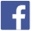 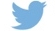 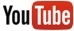 More atvolkswagen-newsroom.com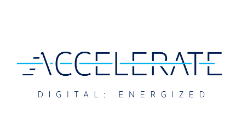 